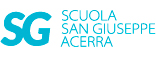 Attività prevista per: mercoledì 3 giugnoClasse quartaSpagnolo:Ascolta e segui attentamente: https://youtu.be/4Mk6Yi9H1FU